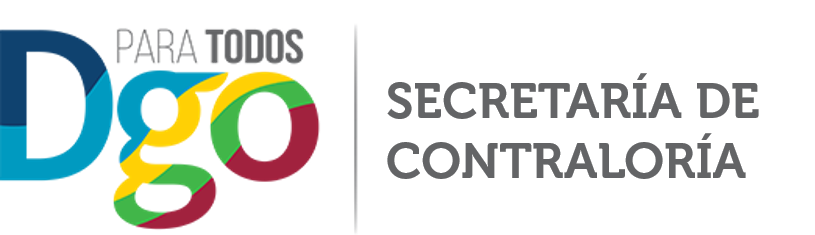 Gobierno del Estado de DurangoDIRECTORIO DE LA CONTRALORÍA SOCIAL 2017 EN EL MARCO DEL PFCE 2016DIRECTORIO DE LA CONTRALORÍA SOCIAL 2017 EN EL MARCO DEL PFCE 2016Lic. María del Rosario Castro Lozano, Secretaria de Contraloría del Gobierno del Estado de DurangoTeléfono: (618) 137-7200Correo electrónico:rosario.castro@durango.gob.mxAtención personal previa cita.L.A.E. Ricardo Hollace Raúl Dillon Ruiz, Dirección de Contraloría Social Participación CiudadanaTeléfono: (618) 137-7224Correo electrónico:ricardo.dillon@durango.gob.mxAtención personal previa cita.Pino Suárez 1000 Pte. Zona Centro, Durango, Dgo. C.P. 34000 Pino Suárez 1000 Pte. Zona Centro, Durango, Dgo. C.P. 34000 